 تعريف السلسلة الغذائيةالسلسلة الغذائية هي مجموعة من الكائنات الحية التي تنتمي الى الوسط البيئي و التي توجد بينها علاقات مختلف اهمها: " العلاقات الغذائية "-يحتوي الوسط الطبيعي على سلاسل غذائية عديدة , و مرتبطة ببعضها البعض و قد تشترك في بعض العناصر و يكون مجموع هذه السلاسل الشبكة الغذائية للوسط و يمكن ان نرمز الى هذه العلاقات ب: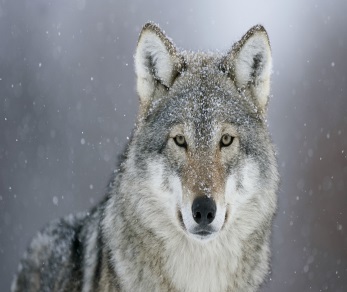 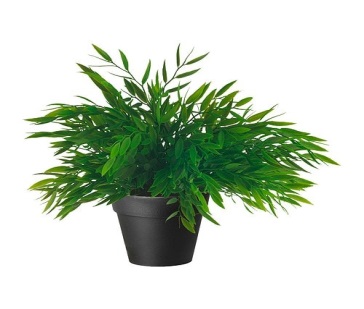 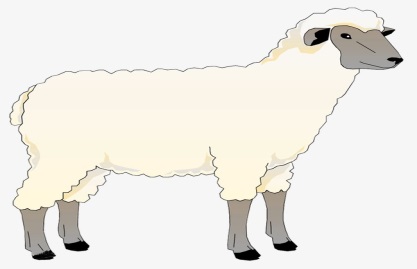 نبات اخضر   «««    حيوان عاشب   «««   حيوان لاحم  